UNIVERSIDAD AUTÓNOMA DE CHIHUAHUA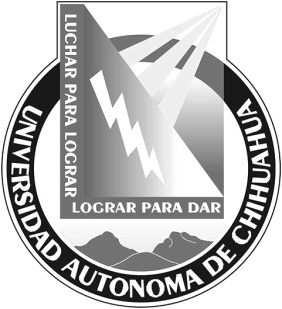 Dirección AcadémicaDepartamento de Registro EscolarEdificio de Rectoria, Ave. Venustiano Carranza y EscorzaChihuahua, Chih., México C.P. 31000Tel. (614) 439-1522; correo electrónico: gcarril@buzon.uach.mxhttp:// www.uach.mxSOLICITUD DE POSGRADONombre_________________________________________________________________________                             Apellido paterno                                     Apellido materno                                        Nombres (s)Domicilio    _______________________________________________________________________                                     Calle y número                                                                                                   Colonia_________________________________________________________________________________________________________________                         Localidad                                          Estado                                   C.P.                            TeléfonoFecha de                                                   Sexo                            Lugar de nacimiento (Estado y País)Nacimiento                                                                                              Mas    Fem         _______________________________________________ Facultad a la que desea ingresar____________________________________________________________Especialidad, maestría o doctorado que pretende cursar________________________________________Nombre de la Escuela deprocedencia_____________________________________________________________________________________________________________________________________________________________________Localidad                                                                  Municipio                                                                    Estado y/o PaísNombre de la Licenciatura/Maestría__________________________________________________________Promedio en la Licenciatura/Maestría                     .           Fecha del acta de                                                                                                examen profesional        Día          Mes           Año¿Ha sido alumno de la UACH, o bien de                                              Número de matrícula (si tiene)alguna escuela incorporada a la UACH?       No         Sí   Este cuestionario será empleado sólo para fines estadísticos y tiene gran importancia  en la planeación de actividades de la UACH. Es necesario que conteste con la mayor veracidad.Control de documentos para uso exclusivo del Departamento                    Título         Cédula           Acta de Examen         Rel. de Estudios          Acta de         Certificado       Fotografías       Aviso                                                                                                                                    Nacimiento           Médico                                PrivacidadFacultadRectoría 